
С международным Днем защиты детей! Замечательная традиция - отмечать в начале летних каникул этот добрый праздник. В этот день ребята отправились на площадь перед городским ДК. Дети с удовольствием танцевали, пели, участвовали в играх и спортивных соревнованиях. Желаем всем мальчишкам и девчонкам солнечного и веселого лета, увлекательных и радостных каникул, новых открытий и ярких впечатлений!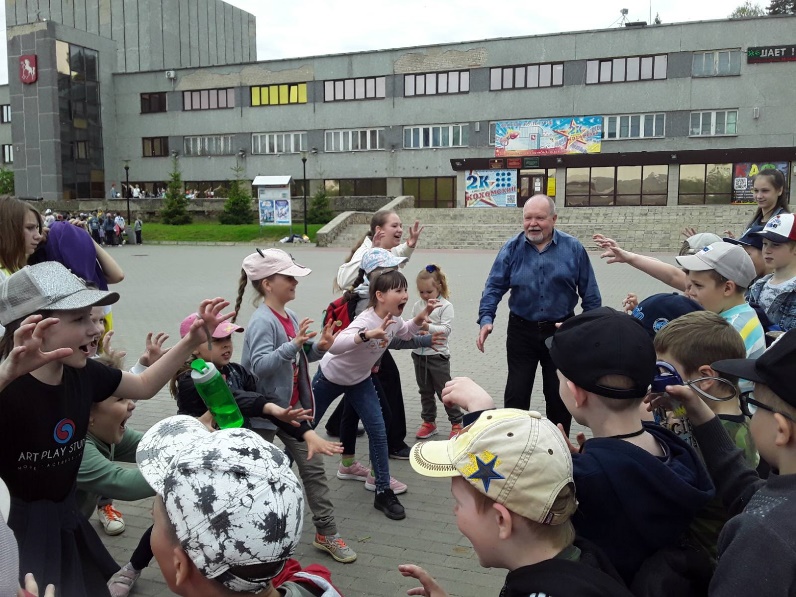 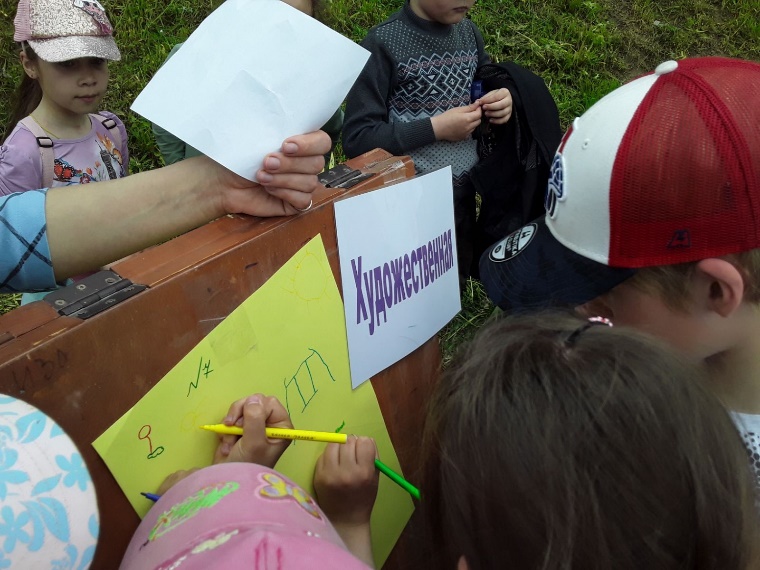 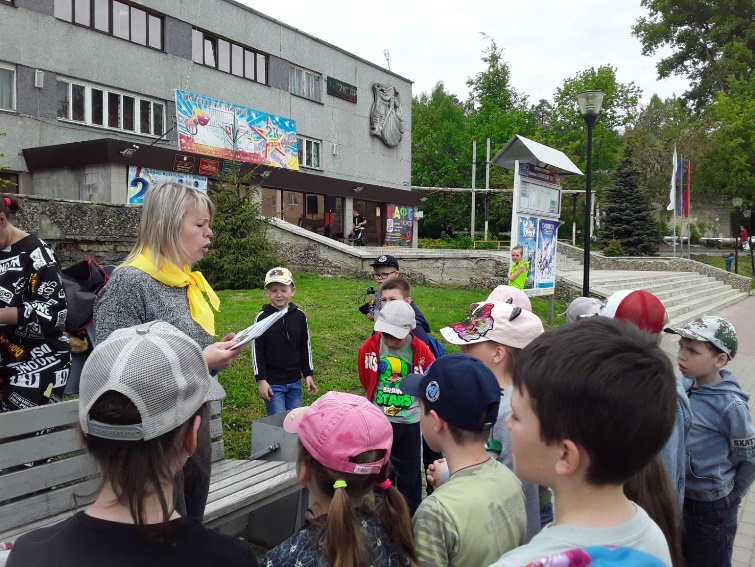 